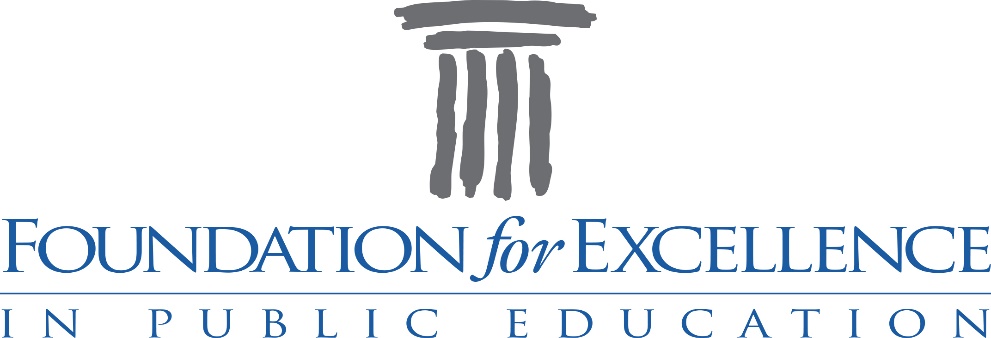 Award Nominees’ TeaMonday, April 8th, 2019, 4:00 p.m.T r u m p s   a t   S o u t h   M i l l e d g eA t h e n s, G e o r g i a Thomas H. Whitehead Chair for Teachers of Science ($1250 for 2 years) Ann M. Schindel Chair for Teachers of Mathematics ($1250 for 2 years)Cardee Kilpatrick Chair for Middle School Teachers ($1250 for 2 years) Martha Comer Chair for Teachers of Languages ($1250 for 2 years) Kathryn H. Hug Instructional Leadership Award ($1250 for 2 years)Joan D. Humphries Excellence in Teaching Award ($500 for 2 years) Ken Sherman Double Century Excellence in Teaching Award ($500 for 2 years)Seasoned Teacher Award ($500 for 2 years)Freida M. Thomas Teacher of Promise Award ($500)Michael P. Horvat Secondary Coaches’ Award ($500) Bertis Downs District Services Award (2 at $500)Howard B. Stroud Community Service Award ($500)This event is made possible by the generosity ofSynovus BankRon Schwartz and Trumps CateringMichael Ripps and Jittery Joe’sShane Todd and Chick-fil-AKeith and Catherine Neace and BarberitosJason Milburn and Outback Steakhouse“Out of the public school grows the greatness of a nation.” M a r k   T w a i n ProgramWelcomeMandy BerntFFE President Elect FFE HighlightsJoan D. HumphriesRetired CCSD Principal and Former FFE TrusteeIntroduction of HonoreesFFE TrusteesIntroduction of 2019 C. Thomas Poss STAR TeachersDemond Means CCSD SuperintendentKimberly Takagi, Cedar Shoals HSClaude Gonzalez and Ginger Lehmann, Clarke Central HSFFE UpdatesVicki KeenanFFE TrusteeClosing CommentsC.J. Amason FFE Executive Director2019 FFE NomineesSook Jin AbbottChris AikenMelissa AlbanoIan AltmanBrent AndrewsPeggy BaileyKisha BaileyChris BatsonAnnie BirdsongSusan BolenAuburn BoltonKeamber BookerAnnie BradberryMary Bradbury-BaileySuzette BradenBrian BrayAlyson BriceCameron BrooksDavid BrownleeCassandra BurchJeffrey BurtonJoyce ButlerShundra CaldwellJanet CampbellZadian CareyHeather CashIndia ChatmonHaley CinereskiSara ClarkeLindsay Coleman-TaylorLeAnna CuevasBianca CulverCourtney CunninghamKrista DeanRachel DunstonDanielle EdgeFranchesca FergusonNatalia FerrandoWashonda FooteTaylor FourmanAlycia GarthLyndsay GoeckeritzAllyson GriffithRebecca Hall-BarrettKhadijjah HannahKenneth HobbsJacqueline HollandBeth HollidayDonald HollmanJacie HortmanAudrey HughesChris HulseNicholas HussainChinyere IkedionwuShawanna JonesHeather JulianSavanna KelleyJennifer LearnardStefanie LegatoBlake LewisSarah LowingMegan MakinAngela ManousJaime MarshallSamantha MasseyKaren McDonaldStephanie McKeeMeghan McNeeleyMarco MessoriMargaret Ellen MixonAndrea MooneyAshley MorganKanesha MormanMarilyn MurphyAshley NealValerie OxfordSara ParrishMelissa Perez-RhymJanice PhillipsCherrelle PullenTina PullenDavid RagsdaleStephanie RaryJustin RebitchKaren RhodesLauren RitterAmy RoarkJustin RobertsonBecky RossJennifer ScottMollie ShermanHeather SitlerFonda SlongoSummer SmithJo SmithJanet StephensJoan StevensPolly StrangeVirginia SuggsElijah SwiftKristen SwindleKaty TedfordL’Dreco ThomasRebecca ThorpeAndrea TillmanCaitlin TuckerTiffani TurnerSarah Britton VaughnJohn WalkerTonya WardShannon WatkinsBernita WhiteKim WhiteheadJessica WilcoxHeather WilliamsCarla WilliamsTeresa WilliamsHallie WilliamsonHope Zimmerman FFE Board of TrusteesJosh Podvin, PresidentMandy Bernt, President-ElectEmily Boness, SecretaryGlenn Leavell, TreasurerJared Bybee, BOE RepresentativeMary Dixon Garrison, Past PresidentWanda CulpepperPam EzekielAni FischerVicki KeenanJulie MoonCasey MullSusan WilliamsWanda WrightEx Officio:CJ Amason, Executive DirectorMary Wickwire, CCSD Liaison  Paul Matthews, WebmasterRob Grabowski, UGA MBA Fellow